Tratamiento para erupción debajo de pañal Compre pedacitos de algodón que  se utiliza para remover el  maquillaje.  Aplique el aceite mineral y lo usa para limpiar debajo del pañal.  Aplique unguento de zinc oxide cada vez despues de limpiar debajo del pañal. Usa bastante que no se puede ver la piel debajo del unguento. Mineral Oil: Oral solution- en la sección en tienda para laxantes (es muy puro y no contiene preservativos ni fragrancia). No usen “baby oil”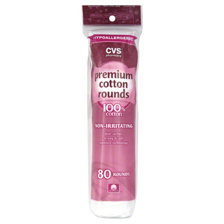 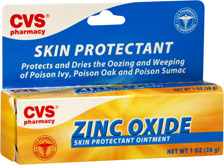  CVS Premium Hypoallergenic                             CVS Zinc Oxide OintmentCotton Rounds, 100% CottonTambién aplique el medicamento ________________________________________________que recomendamos _______________ veces al día. 